Procedures for Use of the Emergency Trading Floor of China Financial Futures Exchange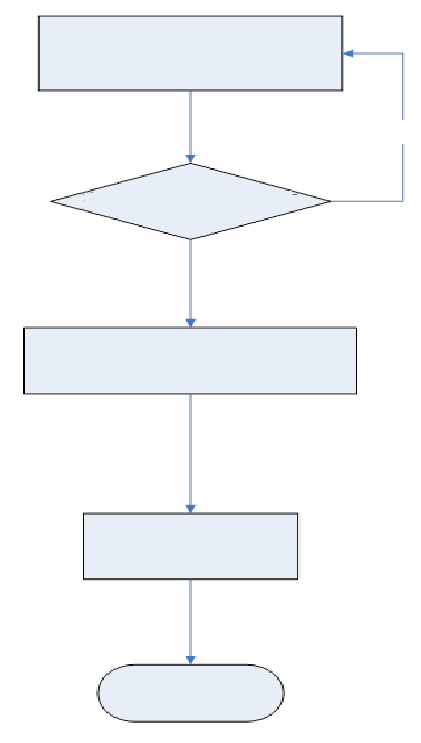 Notes:After using the emergency trading floor, a member is required to submit additional written materials for its current failure.Under emergency circumstances, the member may fax the application form for use of the emergency trading floor to the Exchange’s Trading Department on 021-50160397 and subsequently submit an original copy of the application form. 